公司名称密尊（广州）文化有限公司    密尊（广州）文化有限公司    密尊（广州）文化有限公司    网址http://www.mizun.cn社会信用代码91440101MA5APAAR3L91440101MA5APAAR3L91440101MA5APAAR3L电话020-87593616接洽人郭立霞 人资总监 13360040085郭立霞 人资总监 13360040085郭立霞 人资总监 13360040085邮箱guolixia@loongemperor.cn同行人苏姗  人资主管13112381937苏姗  人资主管13112381937苏姗  人资主管13112381937邮箱guolixia@loongemperor.cn公司简介密尊（广州）文化有限公司（以下简称“密尊”）成立于2018年1月，隶属于龙主集团，是一家专注于为客户进行个性化订制的奢侈品企业，品类囊括珠宝、服饰、艺术品等系列产品。
密尊以「做中国的国际奢侈品牌」为使命，打造中国人的国际奢侈品品牌。密尊秉承「客户为尊·需求为宗·品质为上」原则，为客户提供超高端的个人奢侈品订制服务，赢得了众多会员客户的信赖和好评。
密尊的我们，是一支充满活力与希望的团队。目前公司正在快速发展中，我们希冀以优厚的薪酬福利体系、完善的培训体系及畅通的人才晋升通道，吸引优秀的您，加入我们！密尊（广州）文化有限公司（以下简称“密尊”）成立于2018年1月，隶属于龙主集团，是一家专注于为客户进行个性化订制的奢侈品企业，品类囊括珠宝、服饰、艺术品等系列产品。
密尊以「做中国的国际奢侈品牌」为使命，打造中国人的国际奢侈品品牌。密尊秉承「客户为尊·需求为宗·品质为上」原则，为客户提供超高端的个人奢侈品订制服务，赢得了众多会员客户的信赖和好评。
密尊的我们，是一支充满活力与希望的团队。目前公司正在快速发展中，我们希冀以优厚的薪酬福利体系、完善的培训体系及畅通的人才晋升通道，吸引优秀的您，加入我们！密尊（广州）文化有限公司（以下简称“密尊”）成立于2018年1月，隶属于龙主集团，是一家专注于为客户进行个性化订制的奢侈品企业，品类囊括珠宝、服饰、艺术品等系列产品。
密尊以「做中国的国际奢侈品牌」为使命，打造中国人的国际奢侈品品牌。密尊秉承「客户为尊·需求为宗·品质为上」原则，为客户提供超高端的个人奢侈品订制服务，赢得了众多会员客户的信赖和好评。
密尊的我们，是一支充满活力与希望的团队。目前公司正在快速发展中，我们希冀以优厚的薪酬福利体系、完善的培训体系及畅通的人才晋升通道，吸引优秀的您，加入我们！密尊（广州）文化有限公司（以下简称“密尊”）成立于2018年1月，隶属于龙主集团，是一家专注于为客户进行个性化订制的奢侈品企业，品类囊括珠宝、服饰、艺术品等系列产品。
密尊以「做中国的国际奢侈品牌」为使命，打造中国人的国际奢侈品品牌。密尊秉承「客户为尊·需求为宗·品质为上」原则，为客户提供超高端的个人奢侈品订制服务，赢得了众多会员客户的信赖和好评。
密尊的我们，是一支充满活力与希望的团队。目前公司正在快速发展中，我们希冀以优厚的薪酬福利体系、完善的培训体系及畅通的人才晋升通道，吸引优秀的您，加入我们！密尊（广州）文化有限公司（以下简称“密尊”）成立于2018年1月，隶属于龙主集团，是一家专注于为客户进行个性化订制的奢侈品企业，品类囊括珠宝、服饰、艺术品等系列产品。
密尊以「做中国的国际奢侈品牌」为使命，打造中国人的国际奢侈品品牌。密尊秉承「客户为尊·需求为宗·品质为上」原则，为客户提供超高端的个人奢侈品订制服务，赢得了众多会员客户的信赖和好评。
密尊的我们，是一支充满活力与希望的团队。目前公司正在快速发展中，我们希冀以优厚的薪酬福利体系、完善的培训体系及畅通的人才晋升通道，吸引优秀的您，加入我们！公司简介密尊（广州）文化有限公司（以下简称“密尊”）成立于2018年1月，隶属于龙主集团，是一家专注于为客户进行个性化订制的奢侈品企业，品类囊括珠宝、服饰、艺术品等系列产品。
密尊以「做中国的国际奢侈品牌」为使命，打造中国人的国际奢侈品品牌。密尊秉承「客户为尊·需求为宗·品质为上」原则，为客户提供超高端的个人奢侈品订制服务，赢得了众多会员客户的信赖和好评。
密尊的我们，是一支充满活力与希望的团队。目前公司正在快速发展中，我们希冀以优厚的薪酬福利体系、完善的培训体系及畅通的人才晋升通道，吸引优秀的您，加入我们！密尊（广州）文化有限公司（以下简称“密尊”）成立于2018年1月，隶属于龙主集团，是一家专注于为客户进行个性化订制的奢侈品企业，品类囊括珠宝、服饰、艺术品等系列产品。
密尊以「做中国的国际奢侈品牌」为使命，打造中国人的国际奢侈品品牌。密尊秉承「客户为尊·需求为宗·品质为上」原则，为客户提供超高端的个人奢侈品订制服务，赢得了众多会员客户的信赖和好评。
密尊的我们，是一支充满活力与希望的团队。目前公司正在快速发展中，我们希冀以优厚的薪酬福利体系、完善的培训体系及畅通的人才晋升通道，吸引优秀的您，加入我们！密尊（广州）文化有限公司（以下简称“密尊”）成立于2018年1月，隶属于龙主集团，是一家专注于为客户进行个性化订制的奢侈品企业，品类囊括珠宝、服饰、艺术品等系列产品。
密尊以「做中国的国际奢侈品牌」为使命，打造中国人的国际奢侈品品牌。密尊秉承「客户为尊·需求为宗·品质为上」原则，为客户提供超高端的个人奢侈品订制服务，赢得了众多会员客户的信赖和好评。
密尊的我们，是一支充满活力与希望的团队。目前公司正在快速发展中，我们希冀以优厚的薪酬福利体系、完善的培训体系及畅通的人才晋升通道，吸引优秀的您，加入我们！密尊（广州）文化有限公司（以下简称“密尊”）成立于2018年1月，隶属于龙主集团，是一家专注于为客户进行个性化订制的奢侈品企业，品类囊括珠宝、服饰、艺术品等系列产品。
密尊以「做中国的国际奢侈品牌」为使命，打造中国人的国际奢侈品品牌。密尊秉承「客户为尊·需求为宗·品质为上」原则，为客户提供超高端的个人奢侈品订制服务，赢得了众多会员客户的信赖和好评。
密尊的我们，是一支充满活力与希望的团队。目前公司正在快速发展中，我们希冀以优厚的薪酬福利体系、完善的培训体系及畅通的人才晋升通道，吸引优秀的您，加入我们！密尊（广州）文化有限公司（以下简称“密尊”）成立于2018年1月，隶属于龙主集团，是一家专注于为客户进行个性化订制的奢侈品企业，品类囊括珠宝、服饰、艺术品等系列产品。
密尊以「做中国的国际奢侈品牌」为使命，打造中国人的国际奢侈品品牌。密尊秉承「客户为尊·需求为宗·品质为上」原则，为客户提供超高端的个人奢侈品订制服务，赢得了众多会员客户的信赖和好评。
密尊的我们，是一支充满活力与希望的团队。目前公司正在快速发展中，我们希冀以优厚的薪酬福利体系、完善的培训体系及畅通的人才晋升通道，吸引优秀的您，加入我们！公司简介密尊（广州）文化有限公司（以下简称“密尊”）成立于2018年1月，隶属于龙主集团，是一家专注于为客户进行个性化订制的奢侈品企业，品类囊括珠宝、服饰、艺术品等系列产品。
密尊以「做中国的国际奢侈品牌」为使命，打造中国人的国际奢侈品品牌。密尊秉承「客户为尊·需求为宗·品质为上」原则，为客户提供超高端的个人奢侈品订制服务，赢得了众多会员客户的信赖和好评。
密尊的我们，是一支充满活力与希望的团队。目前公司正在快速发展中，我们希冀以优厚的薪酬福利体系、完善的培训体系及畅通的人才晋升通道，吸引优秀的您，加入我们！密尊（广州）文化有限公司（以下简称“密尊”）成立于2018年1月，隶属于龙主集团，是一家专注于为客户进行个性化订制的奢侈品企业，品类囊括珠宝、服饰、艺术品等系列产品。
密尊以「做中国的国际奢侈品牌」为使命，打造中国人的国际奢侈品品牌。密尊秉承「客户为尊·需求为宗·品质为上」原则，为客户提供超高端的个人奢侈品订制服务，赢得了众多会员客户的信赖和好评。
密尊的我们，是一支充满活力与希望的团队。目前公司正在快速发展中，我们希冀以优厚的薪酬福利体系、完善的培训体系及畅通的人才晋升通道，吸引优秀的您，加入我们！密尊（广州）文化有限公司（以下简称“密尊”）成立于2018年1月，隶属于龙主集团，是一家专注于为客户进行个性化订制的奢侈品企业，品类囊括珠宝、服饰、艺术品等系列产品。
密尊以「做中国的国际奢侈品牌」为使命，打造中国人的国际奢侈品品牌。密尊秉承「客户为尊·需求为宗·品质为上」原则，为客户提供超高端的个人奢侈品订制服务，赢得了众多会员客户的信赖和好评。
密尊的我们，是一支充满活力与希望的团队。目前公司正在快速发展中，我们希冀以优厚的薪酬福利体系、完善的培训体系及畅通的人才晋升通道，吸引优秀的您，加入我们！密尊（广州）文化有限公司（以下简称“密尊”）成立于2018年1月，隶属于龙主集团，是一家专注于为客户进行个性化订制的奢侈品企业，品类囊括珠宝、服饰、艺术品等系列产品。
密尊以「做中国的国际奢侈品牌」为使命，打造中国人的国际奢侈品品牌。密尊秉承「客户为尊·需求为宗·品质为上」原则，为客户提供超高端的个人奢侈品订制服务，赢得了众多会员客户的信赖和好评。
密尊的我们，是一支充满活力与希望的团队。目前公司正在快速发展中，我们希冀以优厚的薪酬福利体系、完善的培训体系及畅通的人才晋升通道，吸引优秀的您，加入我们！密尊（广州）文化有限公司（以下简称“密尊”）成立于2018年1月，隶属于龙主集团，是一家专注于为客户进行个性化订制的奢侈品企业，品类囊括珠宝、服饰、艺术品等系列产品。
密尊以「做中国的国际奢侈品牌」为使命，打造中国人的国际奢侈品品牌。密尊秉承「客户为尊·需求为宗·品质为上」原则，为客户提供超高端的个人奢侈品订制服务，赢得了众多会员客户的信赖和好评。
密尊的我们，是一支充满活力与希望的团队。目前公司正在快速发展中，我们希冀以优厚的薪酬福利体系、完善的培训体系及畅通的人才晋升通道，吸引优秀的您，加入我们！岗位名称人数月薪岗位要求岗位要求岗位要求市场督导55000-100001、教育背景：大专及以上学历，专业不限；1、教育背景：大专及以上学历，专业不限；1、教育背景：大专及以上学历，专业不限；市场督导55000-100002、个人素质：具备一定的判断能力、人际能力、沟通能力、抗压能力；2、个人素质：具备一定的判断能力、人际能力、沟通能力、抗压能力；2、个人素质：具备一定的判断能力、人际能力、沟通能力、抗压能力；市场督导55000-100003、能力侧重：开发、拓展能力；谈判能力；销售、服务能力；3、能力侧重：开发、拓展能力；谈判能力；销售、服务能力；3、能力侧重：开发、拓展能力；谈判能力；销售、服务能力；市场督导55000-100004、其他：能够接受全国定向出差。4、其他：能够接受全国定向出差。4、其他：能够接受全国定向出差。项目助理55000-80001.本科及以上学历，专业不限，能力或经验优秀者大专亦可；1.本科及以上学历，专业不限，能力或经验优秀者大专亦可；1.本科及以上学历，专业不限，能力或经验优秀者大专亦可；项目助理55000-80002.熟练制作EXCEL表格，和WORD文档；2.熟练制作EXCEL表格，和WORD文档；2.熟练制作EXCEL表格，和WORD文档；项目助理55000-80003.对中华古文化、美容行业感兴趣，有持续学习的态度；3.对中华古文化、美容行业感兴趣，有持续学习的态度；3.对中华古文化、美容行业感兴趣，有持续学习的态度；项目助理55000-80004.具备出色的沟通能力，和人际关系处理能力。4.具备出色的沟通能力，和人际关系处理能力。4.具备出色的沟通能力，和人际关系处理能力。储备干部155000-70001.全日制大专及以上学历，专业不限，应届生/实习生均可；1.全日制大专及以上学历，专业不限，应届生/实习生均可；1.全日制大专及以上学历，专业不限，应届生/实习生均可；储备干部155000-70002.具有较强的沟通能力，高度的责任心和团队协作精神；2.具有较强的沟通能力，高度的责任心和团队协作精神；2.具有较强的沟通能力，高度的责任心和团队协作精神；储备干部155000-70003.有上进心，肯学习，有无经验均可；3.有上进心，肯学习，有无经验均可；3.有上进心，肯学习，有无经验均可；储备干部155000-70003.本岗位需要乘飞机或高铁国内出差。3.本岗位需要乘飞机或高铁国内出差。3.本岗位需要乘飞机或高铁国内出差。在线客服25000-60001、大专及以上学历，有客服相关经验优先，优秀应届生亦可；1、大专及以上学历，有客服相关经验优先，优秀应届生亦可；1、大专及以上学历，有客服相关经验优先，优秀应届生亦可；在线客服25000-60002、具有良好的沟通能力，基本的冲突处理能力，及跨部门推进、跟踪处理的能力；2、具有良好的沟通能力，基本的冲突处理能力，及跨部门推进、跟踪处理的能力；2、具有良好的沟通能力，基本的冲突处理能力，及跨部门推进、跟踪处理的能力；在线客服25000-60003、具有优秀的执行能力，做事有耐心、认真负责，抗压能力强；3、具有优秀的执行能力，做事有耐心、认真负责，抗压能力强；3、具有优秀的执行能力，做事有耐心、认真负责，抗压能力强；在线客服25000-60004、熟练运用Office等办公软件。4、熟练运用Office等办公软件。4、熟练运用Office等办公软件。福 利 待 遇1、薪资体系：公司提供具有竞争力的薪酬体系，且每半年一次调薪机会。1、薪资体系：公司提供具有竞争力的薪酬体系，且每半年一次调薪机会。1、薪资体系：公司提供具有竞争力的薪酬体系，且每半年一次调薪机会。1、薪资体系：公司提供具有竞争力的薪酬体系，且每半年一次调薪机会。1、薪资体系：公司提供具有竞争力的薪酬体系，且每半年一次调薪机会。福 利 待 遇2、全员福利：广州五险一金+法定节假日+带薪年休假+年资奖+年终奖+节日福利。2、全员福利：广州五险一金+法定节假日+带薪年休假+年资奖+年终奖+节日福利。2、全员福利：广州五险一金+法定节假日+带薪年休假+年资奖+年终奖+节日福利。2、全员福利：广州五险一金+法定节假日+带薪年休假+年资奖+年终奖+节日福利。2、全员福利：广州五险一金+法定节假日+带薪年休假+年资奖+年终奖+节日福利。福 利 待 遇3、其他福利：活动拓展+年度评优+内购产品折扣+生日礼金+结婚贺礼+企业公益等，表现优异者福利：专项奖励、年终奖励、年度利润分红。3、其他福利：活动拓展+年度评优+内购产品折扣+生日礼金+结婚贺礼+企业公益等，表现优异者福利：专项奖励、年终奖励、年度利润分红。3、其他福利：活动拓展+年度评优+内购产品折扣+生日礼金+结婚贺礼+企业公益等，表现优异者福利：专项奖励、年终奖励、年度利润分红。3、其他福利：活动拓展+年度评优+内购产品折扣+生日礼金+结婚贺礼+企业公益等，表现优异者福利：专项奖励、年终奖励、年度利润分红。3、其他福利：活动拓展+年度评优+内购产品折扣+生日礼金+结婚贺礼+企业公益等，表现优异者福利：专项奖励、年终奖励、年度利润分红。福 利 待 遇4、培训体系：入职即安排带薪培训，上岗后有定期、不定期部门培训、企业培训。4、培训体系：入职即安排带薪培训，上岗后有定期、不定期部门培训、企业培训。4、培训体系：入职即安排带薪培训，上岗后有定期、不定期部门培训、企业培训。4、培训体系：入职即安排带薪培训，上岗后有定期、不定期部门培训、企业培训。4、培训体系：入职即安排带薪培训，上岗后有定期、不定期部门培训、企业培训。福 利 待 遇5、免费宿舍：公司免费提供珠江新城附近宿舍，步行10分钟可到公司，解决住宿与安全问题。5、免费宿舍：公司免费提供珠江新城附近宿舍，步行10分钟可到公司，解决住宿与安全问题。5、免费宿舍：公司免费提供珠江新城附近宿舍，步行10分钟可到公司，解决住宿与安全问题。5、免费宿舍：公司免费提供珠江新城附近宿舍，步行10分钟可到公司，解决住宿与安全问题。5、免费宿舍：公司免费提供珠江新城附近宿舍，步行10分钟可到公司，解决住宿与安全问题。地 址广州市天河区珠江东路28号2401-2404     邮编：510660广州市天河区珠江东路28号2401-2404     邮编：510660广州市天河区珠江东路28号2401-2404     邮编：510660广州市天河区珠江东路28号2401-2404     邮编：510660广州市天河区珠江东路28号2401-2404     邮编：510660招聘联系人郭女士 电话/微信：13360040085   苏女士电话/微信：13112381937张小姐 电话/微信：13609067808  刘小姐 电话/微信：19924691616  郭女士 电话/微信：13360040085   苏女士电话/微信：13112381937张小姐 电话/微信：13609067808  刘小姐 电话/微信：19924691616  郭女士 电话/微信：13360040085   苏女士电话/微信：13112381937张小姐 电话/微信：13609067808  刘小姐 电话/微信：19924691616  郭女士 电话/微信：13360040085   苏女士电话/微信：13112381937张小姐 电话/微信：13609067808  刘小姐 电话/微信：19924691616  郭女士 电话/微信：13360040085   苏女士电话/微信：13112381937张小姐 电话/微信：13609067808  刘小姐 电话/微信：19924691616  微信扫码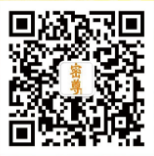 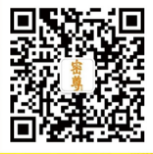 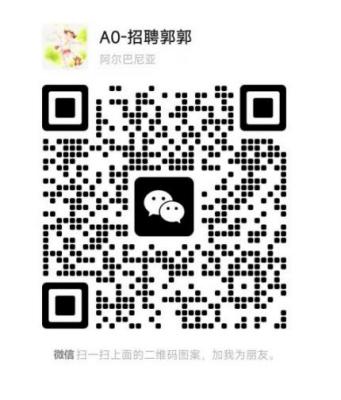 